30.10.2020  № 2191Об определении организации для содержания и обслуживания сети водоотведения, не имеющей эксплуатирующей организацииВ соответствии со ст. 225 Гражданского кодекса Российской Федерации, Федеральным законом от 07.12.2011 № 416-ФЗ «О водоснабжении и водоотведении» администрация города Чебоксары п о с т а н о в л я е т:1. Управлению ЖКХ, энергетики, транспорта и связи администрации города Чебоксары в соответствии с действующим законодательством принять меры по определению организации для содержания и обслуживания сети водоотведения (до признания права муниципальной собственности), не имеющей эксплуатирующей организации, указанной в приложении к настоящему постановлению.2. Чебоксарскому городскому комитету по управлению имуществом     в соответствии с действующим законодательством принять меры                  по признанию данного участка сети водоотведения муниципальной собственностью.3. Управлению информации, общественных связей и молодежной политики администрации города Чебоксары опубликовать настоящее постановление в средствах массовой информации.4. Настоящее постановление вступает в силу со дня его официального опубликования.5. Контроль за исполнением настоящего постановления возложить      на заместителя главы администрации города Чебоксары по вопросам ЖКХ В.И. Филиппова.И.о. главы администрации города Чебоксары                              В.И. ФилипповПриложениек постановлению администрациигорода Чебоксарыот 30.10.2020 № 2191Перечень объекта водоотведения___________________________________________________________Чăваш РеспубликиШупашкар хулаАдминистрацийěЙЫШĂНУ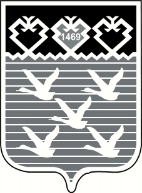 Чувашская РеспубликаАдминистрациягорода ЧебоксарыПОСТАНОВЛЕНИЕ№ п/пМесто расположения участкаДиаметр трубо-провода, ммПротяженность участка, п. мГод постройкиМатериалКоличество колодцев1Участок уличной сети водоотведения от дома №1 по ул. Добролюбова до дома №1 по ул. Лермонтова 2003501978керамика10 шт. (ж/б Ø1000)